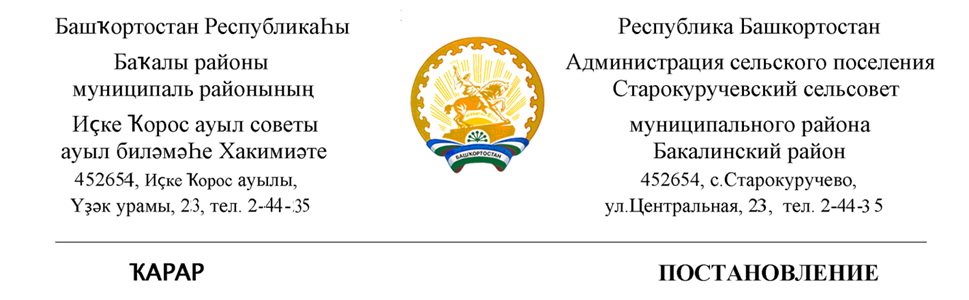 03 декабрь 2021 й.                            № 110                     03 декабря 2021 г«Об отмене Постановления»Постановляю:1.Постановление от 05 сентября  2019 г. № 42 «Об утверждении Схемы размещения нестационарных торговых объектов на территории сельского поселения Старокуручевский сельсовет муниципального района Бакалинскийрайон Республики Башкортостан» отменить.2.Контроль за исполнением данного постановления оставляю за собой.И.о.главы сельского поселения Старокуручевский сельсовет                                               Э.С.Гилаева